ПРИКАЗ № 96-ВИНа основании поступивших заявлений и документов в соответствии с п. 9.2.10 Устава Ассоциации СРО «Нефтегазстрой-Альянс»:ПРИКАЗЫВАЮВнести в реестр членов Ассоциации в отношении ООО «КМК-СТРОЙ ЮГРА» (ИНН 8608058930), номер в реестре членов Ассоциации - 511:Генеральный директор                                                                                                   А.А. Ходус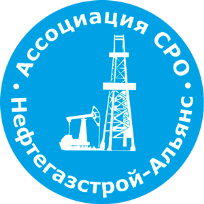 Ассоциация саморегулируемая организация«Объединение строителей объектов топливно-энергетического комплекса «Нефтегазстрой-Альянс»Российская Федерация, 107045, Москва, Ананьевский переулок, д.5, стр.3тел.: +7 (495) 608-32-75; http://www.np-ngsa.ru; mail:info@np-ngsa.ruРоссийская Федерация, 107045, Москва, Ананьевский переулок, д.5, стр.3тел.: +7 (495) 608-32-75; http://www.np-ngsa.ru; mail:info@np-ngsa.ruОб изменении сведений, содержащихся в реестре членов20.08.2021 г.Категория сведенийСведенияМесто нахождения юридического лица и его адрес123007, РОССИЯ, МОСКВА Г., МУНИЦИПАЛЬНЫЙ ОКРУГ ХОРОШЕВСКИЙ ВН.ТЕР.Г., 5-Я МАГИСТРАЛЬНАЯ УЛ., Д. 12, ПОМЕЩ. X, КОМ. 5Размер взноса в компенсационный фонд саморегулируемой организацииВзнос в компенсационный фонд возмещения вреда: 1500000 руб.Взнос в компенсационный фонд обеспечения договорных обязательств: 0 руб.Сведения об уровне ответственности члена саморегулируемой организации по обязательствам по договору строительного подряда, по договору подряда на осуществление сноса, в соответствии с которым указанным членом внесен взнос в компенсационный фонд возмещения вреда3 (стоимость по одному договору подряда на осуществление строительства не превышает три миллиарда рублей)